Gidle, dnia 18 październik 2021r.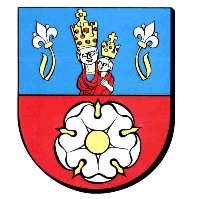 Zamawiający:GMINA GIDLEul. Pławińska 22, 97-540 GidleNIP: 772-22-60-381Tel. 34 327-20-27E-mail: zampubliczne@gidle.pl		Znak sprawy: : IZP.271.1.17.2021INFORMACJA Z OTWARCIA OFERTZapytania ofertowego w trybie konkurencyjnym o udzielenie zamówienia publicznego   o wartości szacunkowej poniżej kwoty 130 000 złPostępowanie prowadzone na podstawie „Regulaminu udzielania zamówień publicznych o wartości poniżej kwoty 130 000 złotych” stanowiącego załącznik do Zarządzenia Nr 16/2021 Wójta Gminy Gidle z dnia 1 lutego 2021r.Dotyczy: „Modernizacja dachu budynku GCI, GOPS,  Gminnej Biblioteki Publicznej w Gidlach”Zamawiający informuje, że w przedmiotowym postępowaniu wpłynęły następujące oferty:Wójt Gminy Gidle										  /-/									       Lech BugajNumer ofertNazwa i adres WykonawcyCena oferty brutto1.Usługi Blacharsko - Dekarskie „ZBYT – BUD” Jędrasiak Zbigniew Gowarzów 44, 97-540 Gidle70.000,00